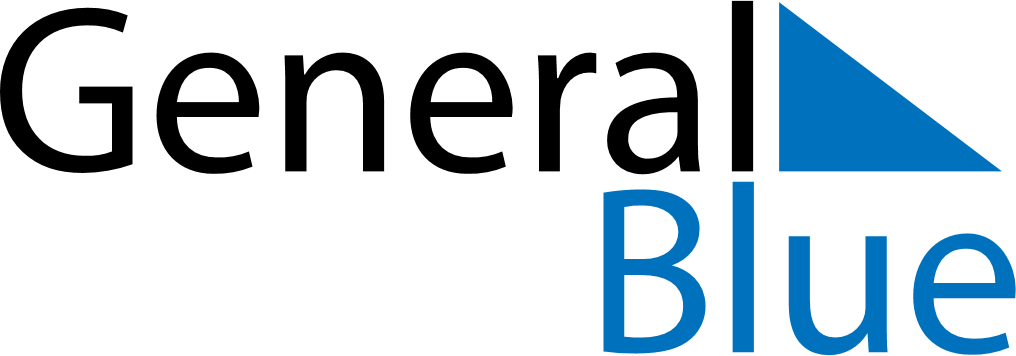 Canada 2018 HolidaysCanada 2018 HolidaysDATENAME OF HOLIDAYJanuary 1, 2018MondayNew Year’s DayFebruary 2, 2018FridayGroundhog DayFebruary 14, 2018WednesdayValentine’s DayMarch 17, 2018SaturdaySt. Patrick’s DayMarch 30, 2018FridayGood FridayApril 1, 2018SundayEaster SundayMay 13, 2018SundayMother’s DayMay 21, 2018MondayVictoria DayJune 17, 2018SundayFather’s DayJuly 1, 2018SundayCanada DayAugust 6, 2018MondayCivic HolidaySeptember 3, 2018MondayLabour DayOctober 8, 2018MondayThanksgivingOctober 31, 2018WednesdayHalloweenNovember 11, 2018SundayRemembrance DayDecember 25, 2018TuesdayChristmas DayDecember 26, 2018WednesdayBoxing Day